Blended Course- Certified Credit ProfessionalRBI and Gazette Notifications during the period 1st January 2020 to 30th June 2020External Benchmark Based Lending – Medium EnterprisesRBI/2019-20/167 DOR.DIR.BC.No.39/13.03.00/2019-20 			February 26, 2020All Scheduled Commercial Banks (excluding RRBs)/All Small Finance Banks/All Local Area BanksPlease refer to the circular DBR.DIR.BC.No.14/13.03.00/2019-20 dated September 04, 2019, in terms of which all new floating rate personal or retail loans (housing, auto, etc.) and floating rate loans to Micro and Small Enterprises (MSEs) extended by banks with effect from October 01, 2019 were linked to external benchmarks.2. Subsequent to the introduction of an external benchmark system, the monetary policy transmission has improved in respect of the sectors where new floating rate loans have been linked to the external benchmarks.3. With a view to further strengthening monetary policy transmission, it has now been decided that all new floating rate loans to the Medium Enterprises extended by banks from April 01, 2020 shall be linked to the external benchmarks as indicated in the aforesaid circular. All the other instructions as contained in the aforesaid circular remain unchanged.4. Accordingly, Master Direction - Reserve Bank of India (Interest Rate on Advances) Directions, 2016 dated March 03, 2016 has been modified and is available on RBI’s website.Interest Subvention Scheme for MSMEsRBI/2019-20/155 FIDD.CO.MSME.BC.No.17/06.02.031/2019-20 		February 5, 2020The Chairman / Managing Director & CEOsAll Scheduled Commercial Banks (including Regional Rural Banks)Please refer to the operational guidelines for the captioned scheme contained in circular on ‘Interest Subvention Scheme for MSMEs’ issued vide FIDD.CO.MSME.BC.No.14/06.02.031/2018-19 dated February 21, 2019.2. In this regard, it has been decided by the Government of India to bring, inter alia, following modifications in the operational guidelines:Submission of statutory auditor certificate by June 30, 2020 and in the meantime, settle claims based on internal / concurrent auditor certificate.Acceptance of claims in multiple lots for a given half year by eligible institutions.Requirement of Udyog Aadhar Number (UAN) may be dispensed with for units eligible for GST. Unit not required to obtain GST, may either submit Income Tax Permanent Account Number (PAN) or their loan account must be categorized as MSME by the concerned bank.Allow trading activities also without Udyog Aadhar Number (UAN)3. Further, with the trading activity also eligible for interest subvention as indicated at (iv) above, the ‘Format of Certificate for claiming Subsidy’ i.e. Annex I of the above referred circular has been revised. Banks are advised to submit claims to SIDBI as per the revised format.4. You are requested to apprise your branches / controlling offices about the above changes in the scheme.Micro, Small and Medium Enterprises (MSME) sector – Restructuring of AdvancesRBI/2019-20/160 DOR.No.BP.BC.34/21.04.048/2019-20 			February 11, 2020All banks and NBFCs regulated by the Reserve Bank of IndiaPlease refer to the circular DBR.No.BP.BC.18/21.04.048/2018-19 dated January 1, 2019. It has been decided to extend the one-time restructuring of MSME advances permitted in terms of the aforesaid circular. Accordingly, a one-time restructuring of existing loans to MSMEs classified as 'standard' without a downgrade in the asset classification is permitted, subject to the following conditions:The aggregate exposure, including non-fund based facilities, of banks and NBFCs to the borrower does not exceed ₹25 crore as on January 1, 2020.The borrower’s account was in default but was a ‘standard asset’ as on January 1, 2020 and continues to be classified as a ‘standard asset’ till the date of implementation of the restructuring.The restructuring of the borrower account is implemented on or before December 31, 2020.  The borrowing entity is GST-registered on the date of implementation of the restructuring. However, this condition will not apply to MSMEs that are exempt from GST-registration. This shall be determined on the basis of exemption limit obtaining as on January 1, 2020.2. It is clarified that accounts which have already been restructured in terms of the circular dated January 1, 2019 shall be ineligible for restructuring under this circular.3. All other instructions specified in the circular dated January 1, 2019 shall be applicable.Govt. of IndiaTHE GAZETTE OF INDIA: EXTRAORDINARY [PART II—SEC. 3(ii)]MINISTRY OF MICRO, SMALL AND MEDIUM ENTERPRISESNOTIFICATION1st June, 2020S.O. 1702(E).—In exercise of the powers conferred by sub-section (1) read with sub-section (9) of section 7 of the ‘Micro, Small and Medium Enterprises Development Act, 2006 (27 of 2006) and in supersession of the notification of the Government of India, Ministry of Small Scale Industries, dated the 29th September, 2006, published in the Gazette of India, Extraordinary, Part II, Section 3, Sub-section(ii), vide S.O. 1642(E), dated the 30th September 2006 except as respects things done or omitted to be done before such supersession, the Central Government, hereby notifies the following criteria for classification of micro, small and medium enterprises, namely:—a micro enterprise, where the investment in Plant and Machinery or Equipment does not exceed one crore rupees and turnover does not exceed five crore rupees;a small enterprise, where the investment in Plant and Machinery or Equipment does not exceed ten crore rupees and turnover does not exceed fifty crore rupees;a medium enterprise, where the investment in Plant and Machinery or Equipment does not exceed fifty crore rupees and turnover does not exceed two hundred and fifty crore rupees.This notification shall come into effect from 01.07.2020.Rs 3 lakh crores Collateral-free Automatic Loans for Businesses, including MSMEsBusinesses/MSMEs have been badly hit due to COVID19 need additional funding to meet operational liabilities built up, buy raw material and restart businessDecision: Emergency Credit Line to Businesses/MSMEs from Banks and NBFCs up to 20% of entire outstanding credit as on 29.2.2020Borrowers with up to Rs. 25 crore outstanding and Rs. 100 crore turnover eligibleLoans to have 4-year tenor with moratorium of 12 months on Principal repaymentInterest to be capped100% credit guarantee cover to Banks and NBFCs on principal and interestScheme can be availed till 31st Oct 2020No guarantee fee, no fresh collateral45 lakh units can resume business activity and safeguard jobs.Rs 20,000 crores Subordinate Debt for Stressed MSMEsStressed MSMEs need equity supportGoI will facilitate provision of Rs. 20,000 cr as subordinate debtTwo lakh MSMEs are likely to benefitFunctioning MSMEs which are NPA or are stressed will be eligibleGovt. will provide a support of Rs. 4,000 Cr. to CGTMSECGTMSE will provide partial Credit Guarantee support to BanksPromoters of the MSME will be given debt by banks, which will then be infused by promoter as equity in the Unit.Rs 50,000 cr. Equity infusion for MSMEs through Fund of FundsMSMEs face severe shortage of Equity.Fund of Funds with Corpus of Rs 10,000 crores will be set up.Will provide equity funding for MSMEs with growth potential and viability.FoF will be operated through a Mother Fund and few daughter fundsFund structure will help leverage Rs 50,000 cr of funds at daughter funds levelWill help to expand MSME size as well as capacity.Will encourage MSMEs to get listed on main board of Stock Exchanges. New Definition of MSMEsLow threshold in MSME definition have created a fear among MSMEs of graduating out of the benefits and hence killing the urge to grow.There has been a long-pending demand for revisions.Announcement:Definition of MSMEs will be revised Investment limit will be revised upwardsAdditional criteria of turnover also being introduced.Distinction between manufacturing and service sector to be eliminated.Necessary amendments to law will be brought about.Existing MSME ClassificationOther interventions for MSMEsMSMEs currently face problems of marketing and liquidity due to COVID.e-market linkage for MSMEs to be promoted to act as a replacement for trade fairs and exhibitions.Fintech will be used to enhance transaction-based lending using the data generated by the e-marketplace.Government has been continuously monitoring settlement of dues to MSME vendors from Government and Central Public Sector Undertakings.MSME receivables from Gov and CPSEs to be released in 45 daysPrudential Norms on Income Recognition, Asset Classification and Provisioning Pertaining to Advances - Projects under ImplementationRBI/2019-20/158 DOR.No.BP.BC.33/21.04.048/2019-20 			February 07, 2020The Chairman / Chief Executive OfficerAll Scheduled Commercial Banks (excluding RRBs)/ All Small Finance BanksPlease refer to the circular DBR.No.BP.BC.84/21.04.048/2014-15 dated April 6, 2015 on the subject. It has been decided to harmonise the guidelines for deferment of date of commencement of commercial operations (DCCO) for projects in non-infrastructure and commercial real estate (CRE) sectors. Accordingly, the revised guidelines for deferment of DCCO for CRE projects are as under:i. Revisions of the date of DCCO and consequential shift in repayment schedule for equal or shorter duration (including the start date and end date of revised repayment schedule) will not be treated as restructuring provided that:The revised DCCO falls within the period of one year from the original DCCO stipulated at the time of financial closure for CRE projects; andAll other terms and conditions of the loan remain unchanged.ii. In case of CRE projects delayed for reasons beyond the control of promoter(s), banks may restructure them by way of revision of DCCO up to another one year (beyond the one-year period quoted at paragraph i (a) above) and retain the ‘standard’ asset classification if the account continues to be serviced as per the revised terms and conditions under the restructuring.iii. Banks while restructuring such CRE project loans under instructions at (ii) above will have to ensure that the revised repayment schedule is extended only by a period equal to or shorter than the extension in DCCO.iv. Banks may fund cost overruns that arise on account of extension of DCCO (within the limits at (i) and (ii) above), subject to the instructions issued vide circular DBOD.No.BP.BC.33/21.04.048/2014-15 dated August 14, 2014 and the mailbox clarification dated April 20, 2016.v. It is re-iterated that a loan for a project may be classified as NPA during any time before commencement of commercial operations as per record of recovery (90 days overdue). It is further re-iterated that the dispensation at (ii) above is subject to the condition that the application for restructuring should be received before the expiry of period mentioned at paragraph (i) (a) above and when the account is still standard as per record of recovery.vi. At the time of extending DCCO, Boards of banks should satisfy themselves about the viability of the project and the restructuring plan.vii. All other aspects related to restructuring, income recognition, asset classification, provisioning as applicable for projects under implementation shall continue to apply.viii. Banks shall ensure that all provisions of the Real Estate (Regulation and Development) Act, 2016 are complied with.2. The project loans to CRE sector shall be identified on the basis of instructions issued vide circulars DBOD.BP.BC.No.42/08.12.015/2009-10 dated September 9, 2009 and DBOD.BP.BC. No.104/08.12.015/2012-13 dated June 21, 2013.Large Exposures FrameworkRBI/2019-20/178 DOR.No.BP.BC.43 /21.01.003/2019-20 			March 23, 2020All Scheduled Commercial Banks (Excluding Regional Rural Banks)Please refer to our circular No.DBR.No.BP.BC.43/21.01.003/2018-19 dated June 03, 2019 on the captioned subject.2. In terms of para 7.13 of the circular, any Credit Risk Mitigation (CRM) instrument (e.g. SBLC/BG from Head Office/other overseas branch) from which CRM benefits like shifting of exposure/ risk weights etc. are not derived, may not be counted as an exposure on the CRM provider.3. Banks have sought clarity on whether the above-mentioned guidelines will apply to exposures to a person resident outside India also. In this connection, it is clarified that the above clause will also apply to non-fund based credit facilities provided to a person resident outside India ie., the exposure can be reckoned on the person resident outside India instead of treating it as an exposure on Head Office/ other overseas branch, provided the transaction is otherwise compliant with Foreign Exchange Management (Guarantees) Regulations, 2000 (FEMA 8).4. The exposures thus shifted to a person resident outside India, will attract a minimum risk weight of 150%.5. It has been decided that non-centrally cleared derivatives exposures will be outside the purview of exposure limits till April 01, 2021.Priority Sector Lending - Lending by banks to NBFCs for On-LendingRBI/2019-20/179 FIDD.CO.Plan.BC.No.19/04.09.01/2019-20 		March 23, 2020The Chairman/ Managing Director/Chief Executive OfficerAll Scheduled Commercial Banks (Excluding Regional Rural Banks & Small Finance Banks)Please refer to our Circular No. FIDD.CO.Plan.BC.07/04.09.01/2019-20 dated August 13, 2019 advising, inter alia, that the bank loans to registered NBFCs (other than MFIs) for on-lending will be eligible for classification as priority sector under respective categories up to March 31, 2020 and will be reviewed thereafter.2. Accordingly, after undertaking a review, it has been decided to extend the priority sector classification for bank loans to NBFCs for on-lending for FY 2020-21. Further, existing loans disbursed under the on-lending model will continue to be classified under Priority Sector till the date of repayment/maturity.3. Bank credit to registered NBFCs (other than MFIs) and HFCs for on-lending will be allowed up to an overall limit of five percent of individual bank’s total priority sector lending. Further, banks shall compute the eligible portfolio under on-lending mechanism by averaging across four quarters, to determine adherence to the prescribed cap.COVID-19 – Regulatory Package (Revised).RBI/2019-20/186 DOR.No.BP.BC.47/21.04.048/2019-20 			March 27, 2020All Commercial Banks (including Small Finance Banks, Local Area Banks and Regional Rural Banks) /All Primary (Urban) Co-operative Banks/State Co-operative Banks/ District Central Co-operative Banks /All All-India Financial Institutions/ All Non-Banking Financial Companies (including Housing Finance Companies)Please refer to the Statement of Development and Regulatory Policies released on March 27, 2020 where inter alia certain regulatory measures were announced to mitigate the burden of debt servicing brought about by disruptions on account of COVID-19 pandemic and to ensure the continuity of viable businesses. In this regard, the detailed instructions are as follows:(i) Rescheduling of Payments – Term Loans and Working Capital Facilities2. In respect of all term loans (including agricultural term loans, retail and crop loans), all commercial banks (including regional rural banks, small finance banks and local area banks), co-operative banks, all-India Financial Institutions, and NBFCs (including housing finance companies) (“lending institutions”) are permitted to grant a moratorium of three months on payment of all instalments1 falling due between March 1, 2020 and May 31, 2020. The repayment schedule for such loans as also the residual tenor, will be shifted across the board by three months after the moratorium period. Interest shall continue to accrue on the outstanding portion of the term loans during the moratorium period.3. In respect of working capital facilities sanctioned in the form of cash credit/overdraft (“CC/OD”), lending institutions are permitted to defer the recovery of interest applied in respect of all such facilities during the period from March 1, 2020 upto May 31, 2020 (“deferment”). The accumulated accrued interest shall be recovered immediately after the completion of this period.(ii) Easing of Working Capital Financing4. In respect of working capital facilities sanctioned in the form of CC/OD to borrowers facing stress on account of the economic fallout of the pandemic, lending institutions may recalculate the ‘drawing power’ by reducing the margins and/or by reassessing the working capital cycle. This relief shall be available in respect of all such changes effected up to May 31, 2020 and shall be contingent on the lending institutions satisfying themselves that the same is necessitated on account of the economic fallout from COVID-19. Further, accounts provided relief under these instructions shall be subject to subsequent supervisory review with regard to their justifiability on account of the economic fallout from COVID-19.Classification as Special Mention Account (SMA) and Non-Performing Asset (NPA)5. Since the moratorium/deferment/recalculation of the ‘drawing power’ is being provided specifically to enable the borrowers to tide over economic fallout from COVID-19, the same will not be treated as concession or change in terms and conditions of loan agreements due to financial difficulty of the borrower under paragraph 2 of the Annex to the Reserve Bank of India (Prudential Framework for Resolution of Stressed Assets) Directions, 2019 dated June 7, 2019 (“Prudential Framework”). Consequently, such a measure, by itself, shall not result in asset classification downgrade.6. The asset classification of term loans which are granted relief as per paragraph 2 shall be determined on the basis of revised due dates and the revised repayment schedule. Similarly, working capital facilities where relief is provided as per paragraph 3 above, the SMA and the out of order status shall be evaluated considering the application of accumulated interest immediately after the completion of the deferment period as well as the revised terms, as permitted in terms of paragraph 4 above.7. The rescheduling of payments, including interest, will not qualify as a default for the purposes of supervisory reporting and reporting to Credit Information Companies (CICs) by the lending institutions. CICs shall ensure that the actions taken by lending institutions pursuant to the above announcements do not adversely impact the credit history of the beneficiaries.Other Conditions8. Lending institutions shall frame Board approved polices for providing the above-mentioned reliefs to all eligible borrowers, inter alia, including the objective criteria for considering reliefs under paragraph 4 above and disclosed in public domain.9. Wherever the exposure of a lending institution to a borrower is ₹ 5 crore or above as on March 1, 2020, the bank shall develop an MIS on the reliefs provided to its borrowers which shall inter alia include borrower-wise and credit-facility wise information regarding the nature and amount of relief granted.10. The instructions in this circular come into force with immediate effect. The Board of Directors and the key management personnel of the lending institutions shall ensure that the above instructions are properly communicated down the line in their respective organisations, and clear instructions are issued to their staff regarding their implementation.COVID19 Regulatory Package – Review of Resolution Timelines under the Prudential Framework on Resolution of Stressed AssetsRBI/2019-20/219 DOR.No.BP.BC.62/21.04.048/2019-20			April 17, 2020All Scheduled Commercial Banks (excluding Regional Rural Banks)/ All India Financial Institutions (NABARD, NHB, EXIM Bank, and SIDBI)/ All Systemically Important Non-Deposit taking Non-Banking Financial Companies (NBFC-ND-SI) and Deposit taking Non-Banking Financial Companies (NBFC-D).Please refer to the Governor’s Statement of April 17, 2020 announcing certain additional regulatory measures aimed at alleviating the lingering impact of Covid19 on businesses and financial institutions in India, consistent with the globally coordinated action committed by the Basel Committee on Banking Supervision. In this regard, the detailed instructions relating to extension of resolution timelines under the Prudential Framework on Resolution of Stressed Assets dated June 7, 2019 (‘Prudential Framework’) are as under:2. In terms of paragraph 11 of the Prudential Framework, lenders are required to implement a resolution plan in respect of entities in default within 180 days from the end of Review Period of 30 days. 3. On a review, it has been decided that in respect of accounts which were within the Review Period as on March 1, 2020, the period from March 1, 2020 to May 31, 2020 shall be excluded from the calculation of the 30-day timeline for the Review Period. In respect of all such accounts, the residual Review Period shall resume from June 1, 2020, upon expiry of which the lenders shall have the usual 180 days for resolution.4. In respect of accounts where the Review Period was over, but the 180-day resolution period had not expired as on March 1, 2020, the timeline for resolution shall get extended by 90 days from the date on which the 180-day period was originally set to expire.5. Consequently, the requirement of making additional provisions specified in paragraph 17 of the Prudential Framework shall be triggered as and when the extended resolution period, as stated above, expires.6. In respect of all other accounts, the provisions of the Prudential Framework shall be in force without any modifications.7. The lending institutions shall make relevant disclosures in respect of accounts where the resolution period was extended in the ‘Notes to Accounts’ while preparing their financial statements for the half year ending September 30, 2020 as well as the financial years FY2020 and FY2021.COVID 19 Regulatory Package - Asset Classification and ProvisioningRBI/2019-20/220 DOR.No.BP.BC.63/21.04.048/2019-20 			April 17, 2020All Commercial Banks (including Small Finance Banks, Local Area Banks and Regional Rural Banks) /All Primary (Urban) Co-operative Banks/State Co-operative Banks/ District Central Co-operative Banks/ All All-India Financial Institutions/ All Non-Banking Financial Companies (including Housing Finance Companies)Please refer to the Governor’s Statement of April 17, 2020 announcing certain additional regulatory measures aimed at alleviating the lingering impact of Covid19 pandemic on the businesses and financial institutions in India, consistent with the globally coordinated action committed by the Basel Committee on Banking Supervision. In this regard, the detailed instructions with regard to asset classification and provisioning are as follows:(i) Asset Classification under the Prudential norms on Income Recognition, Asset Classification (IRAC)2. In terms of the circular DOR.No.BP.BC.47/21.04.048/2019-20 dated March 27, 2020 (‘Regulatory Package’), the lending institutions were permitted to grant a moratorium of three months on payment of all term loan instalments falling due between March 1, 2020 and May 31, 2020 (‘moratorium period’). As such, in line with the clarification provided by the Basel Committee on Banking Supervision, in respect of all accounts classified as standard as on February 29, 2020, even if overdue, the moratorium period, wherever granted, shall be excluded by the lending institutions from the number of days past-due for the purpose of asset classification under the IRAC norms.3. Similarly in respect of working capital facilities sanctioned in the form of cash credit/overdraft (“CC/OD”), the Regulatory Package permitted the recovery of interest applied during the period from March 1, 2020 upto May 31, 2020 to be deferred (‘deferment period’). Such deferment period, wherever granted in respect of all facilities classified as standard, including SMA, as on February 29, 2020, shall be excluded for the determination of out of order status.4. NBFCs which are required to comply with Indian Accounting Standards (IndAS) shall, as hitherto, continue to be guided by the guidelines duly approved by their Boards and as per ICAI Advisories for recognition of the impairments.(ii) Provisioning5. In respect of accounts in default but standard where provisions of paragraphs (2) and (3) above are applicable, and asset classification benefit is extended, lending institutions shall make general provisions of not less than 10 per cent of the total outstanding of such accounts, to be phased over two quarters as under:(i) Quarter ended March 31, 2020 – not less than 5 per cent(ii) Quarter ending June 30, 2020 – not less than 5 per cent6. The above provisions may be adjusted against the actual provisioning requirements for slippages from the accounts reckoned for such provisions. The residual provisions at the end of the financial year can be written back or adjusted against the provisions required for all other accounts.7. The above provisions shall not be reckoned for arriving at net NPAs till they are adjusted against the actual provisioning requirements as under paragraph 6 above. Further, till such adjustments, these provisions shall not be netted from gross advances but shown separately in the balance sheet as appropriate.8. All other provisions required to be maintained by lending institutions, including the provisions for accounts already classified as NPA as on February 29, 2020 as well as subsequent ageing in these accounts, shall continue to be made in the usual manner.Other Conditions9. The exclusions permitted in terms of para 2 and 3 above shall be duly reckoned by the lending institutions in their supervisory reporting as well as reporting to credit information companies (CICs); i.e., the days past due and SMA status, where applicable, as on March 1, 2020 will remain unchanged till May 31, 2020.10. The lending institutions shall suitably disclose the following in the ‘Notes to Accounts’ while preparing their financial statements for the half year ending September 30, 2020 as well as the financial years 2019-20 and 2020-2021:(i) Respective amounts in SMA/overdue categories, where the moratorium/deferment was extended, in terms of paragraph 2 and 3;(ii) Respective amount where asset classification benefits is extended.(iii) Provisions made during the Q4FY2020 and Q1FY2021 in terms of paragraph 5;(iv) Provisions adjusted during the respective accounting periods against slippages and the residual provisions in terms of paragraph 6.Large Exposures Framework – Increase in Exposure to a Group of Connected CounterpartiesRBI/2019-20/243 DOR.No.BP.BC.70/21.01.003/2019-20 			May 23, 2020All Scheduled Commercial Banks(Excluding Regional Rural Banks)Please refer to our circular No.DBR.No.BP.BC.43/21.01.003/2018-19 dated June 03, 2019 on the captioned subject. In terms of para 5.2 of the circular, the sum of all the exposure values of a bank to a group of connected counterparties must not be higher than 25 percent of the bank’s available eligible capital base at all times.2. On account of the COVID-19 pandemic, debt markets and other capital market segments are witnessing heightened uncertainty. As a result, many corporates are finding it difficult to raise funds from the capital market and are predominantly dependent on funding from banks. Therefore, with a view to facilitate greater flow of resources to corporates, it has been decided, as a one-time measure, to increase a bank’s exposure to a group of connected counterparties from 25% to 30% of the eligible capital base of the bank.3. The increased limit will be applicable up to June 30, 2021.COVID-19 – Regulatory Package RBI/2019-20/244 DOR.No.BP.BC.71/21.04.048/2019-20 			May 23, 2020All Commercial Banks (including Small Finance Banks, Local Area Banks and Regional Rural Banks)/All Primary (Urban) Co-operative Banks/State Co-operative Banks/ District Central Co-operative Banks/All All-India Financial Institutions /All Non-Banking Financial Companies (including Housing Finance Companies)Please refer to the Circular DOR.No.BP.BC.47/21.04.048/2019-20 dated March 27, 2020 and Circular DOR.No.BP.BC.63/21.04.048/2019-20 dated April 17, 2020 announcing certain regulatory measures in the wake of the disruptions on account of COVID-19 pandemic and the consequent asset classification and provisioning norms. As announced in the Governor’s Statement of May 22, 2020, the intensification of COVID-19 disruptions has imparted priority to relaxing repayment pressures and improving access to working capital by mitigating the burden of debt servicing, prevent the transmission of financial stress to the real economy, and ensure the continuity of viable businesses and households. Consequently, the detailed instructions in this regard are as follows:(i) Rescheduling of Payments – Term Loans and Working Capital Facilities2. In view of the extension of lockdown and continuing disruption on account of COVID-19, all commercial banks (including regional rural banks, small finance banks and local area banks), co-operative banks, All-India Financial Institutions, and Non-banking Financial Companies (including housing finance companies) (“lending institutions”) are permitted to extend the moratorium by another three months i.e. from June 1, 2020 to August 31, 2020 on payment of all instalments in respect of term loans (including agricultural term loans, retail and crop loans). Accordingly, the repayment schedule for such loans as also the residual tenor, will be shifted across the board. Interest shall continue to accrue on the outstanding portion of the term loans during the moratorium period.3. In respect of working capital facilities sanctioned in the form of cash credit/overdraft (“CC/OD”), lending institutions are permitted to allow a deferment of another three months, from June 1, 2020 to August 31, 2020, on recovery of interest applied in respect of all such facilities. Lending institutions are permitted, at their discretion, to convert the accumulated interest for the deferment period up to August 31, 2020, into a funded interest term loan (FITL) which shall be repayable not later than March 31, 2021.(ii) Easing of Working Capital Financing4. In respect of working capital facilities sanctioned in the form of CC/OD to borrowers facing stress on account of the economic fallout of the pandemic, lending institutions may, as a one-time measure,(i) recalculate the ‘drawing power’ by reducing the margins till August 31, 2020. However, in all such cases where such a temporary enhancement in drawing power is considered, the margins shall be restored to the original levels by March 31, 2021; and/or,(ii) review the working capital sanctioned limits upto March 31, 2021, based on a reassessment of the working capital cycle.5. The above measures shall be contingent on the lending institutions satisfying themselves that the same is necessitated on account of the economic fallout from COVID-19. Further, accounts provided relief under these instructions shall be subject to subsequent supervisory review with regard to their justifiability on account of the economic fallout from COVID-19.6. Lending institutions may, accordingly, put in place a Board approved policy to implement the above measures.Asset Classification7. The conversion of accumulated interest into FITL, as permitted in terms of paragraph 3 above, and the changes in the credit terms permitted to the borrowers to specifically tide over economic fallout from COVID-19 in terms of paragraph 4 above, will not be treated as concessions granted due to financial difficulty of the borrower, under Paragraph 2 of the Annex to the Reserve Bank of India (Prudential Framework for Resolution of Stressed Assets) Directions, 2019 dated June 7, 2019 (‘Prudential Framework’), and consequently, will not result in asset classification downgrade.8. In respect of accounts classified as standard as on February 29, 2020, even if overdue, the moratorium period, wherever granted in respect of term loans, shall be excluded by the lending institutions from the number of days past-due for the purpose of asset classification under the IRAC norms. The asset classification for such accounts shall be determined on the basis of revised due dates and the revised repayment schedule.9. Similarly, in respect of working capital facilities sanctioned in the form of cash credit/overdraft (“CC/OD”), where the account is classified as standard, including SMA, as on February 29, 2020, the deferment period, wherever granted in terms of paragraph 3 above shall be excluded for the determination of out of order status.10. All other provisions of circulars dated March 27, 2020 and April 17, 2020 shall remain applicable mutatis mutandis.COVID19 Regulatory Package – Review of Resolution Timelines under the Prudential Framework on Resolution of Stressed AssetsRBI/2019-20/245 DOR.No.BP.BC.72/21.04.048/2019-20 			May 23, 2020All Scheduled Commercial Banks (excluding Regional Rural Banks);/ All India Financial Institutions (NABARD, NHB, EXIM Bank, and SIDBI);/ All Systemically Important Non-Deposit taking Non-Banking Financial Companies/ (NBFC-ND-SI) and Deposit taking Non-Banking Financial Companies (NBFC-D).Please refer to the Circular DOR.No.BP.BC.62/21.04.048/2019-20 dated April 17, 2020 relating to extension of resolution timelines under the Prudential Framework on Resolution of Stressed Assets dated June 7, 2019 (‘Prudential Framework’). Given the continued challenges to resolution of stressed assets, in partial modification of the above, as announced in the Governor’s Statement of May 22, 2020, the timelines are being extended further as under:2. In respect of accounts which were within the Review Period as on March 1, 2020, the period from March 1, 2020 to August 31, 2020 shall be excluded from the calculation of the 30-day timeline for the Review Period. In respect of all such accounts, the residual Review Period shall resume from September 1, 2020, upon expiry of which the lenders shall have the usual 180 days for resolution.3. In respect of accounts where the Review Period was over, but the 180-day resolution period had not expired as on March 1, 2020, the timeline for resolution shall get extended by 180 days from the date on which the 180-day period was originally set to expire.4. Consequently, the requirement of making additional provisions specified in paragraph 17 of the Prudential Framework shall be triggered as and when the extended resolution period, as stated above, expires.5. All other provisions of the circular dated April 17, 2020 shall continue to remain applicable.Assignment of Risk Weights on Credit Facilities (Guaranteed Emergency Credit Line) under the Emergency Credit Line Guarantee SchemeRBI/2019-20/255 DoR.BP.BC.No.76/21.06.201/2019-20			June 21, 2020All Member Lending Institutions/ (All Scheduled Commercial Banks including Scheduled RRBs)/ (NBFCs including HFCs eligible under the captioned scheme)/(All India Financial Institutions - Small Industries Development Bank of India, National Housing Bank, National Bank for Agriculture and Rural Development and Export-Import Bank of India)Please refer to circular Ref no. 2842/NCGTC/ECLGS dated May 23, 2020 issued by National Credit Guarantee Trustee Company (NCGTC) in respect of the captioned scheme announced by the Government of India to extend guaranteed emergency credit line to MSME borrowers. As credit facilities extended under the scheme guaranteed by NCGTC are backed by an unconditional and irrevocable guarantee provided by Government of India, it has been decided that Member Lending Institutions shall assign zero percent risk weight on the credit facilities extended under this scheme to the extent of guarantee coverage.Issue of Long Term Bonds by Banks – Financing of Infrastructure and Affordable HousingRBI/2019-20/176 DOR.No.BP.BC.41/08.12.014/2019-20 			March 17, 2020All Scheduled Commercial Banks (excluding RRBs)Please refer to the circular DBOD.BP.BC.No.25/08.12.014/2014-15 dated July 15, 2014 and subsequent circulars on the above subject. Also refer to the circular DBR.BP.BC.No.42/08.12.014/2016-17 dated December 1, 2016 advising that for the purpose of definition of ‘Infrastructure Lending’, banks and select All India Term-Lending and Refinancing Institutions may be guided by the Gazette Notifications issued by the Department of Economic Affairs, Ministry of Finance, Government of India, from time to time.2. For the purpose of circular dated July 15, 2014 mentioned above, ‘Infrastructure Sub-sectors’ and ‘affordable housing’ have been defined under paragraphs 2(i) and 2(ii) of the Annex therein. Affordable housing has since been included in the harmonised master list (HML) of infrastructure subsectors issued vide gazette notification dated March 30, 2017. For lending to infrastructure sector, banks/FIs shall continue to follow the definition of affordable housing projects as per the definition in the HML, as amended from time to time.3. On account of inclusion of affordable housing under the HML, it has now been decided to align the definition of lending to affordable housing under the above-mentioned circular dated July 15, 2014 with the definition provided in the HML of infrastructure subsectors. Accordingly, for the purpose of issue of long terms bonds, it is advised as under:4. All other instructions on issue of long term bonds and lending to infrastructure sector remain unchanged.MINISTRY OF LAW AND JUSTICE(Legislative Department)New Delhi, the 5th June, 2020/Jyaishtha 15, 1942  (Saka)THE INSOLVENCY AND BANKRUPTCY CODE (AMENDMENT) ORDINANCE, 2020NO. 9 OF 2020Promulgated by the President in the Seventy-first Year of the Republic of India.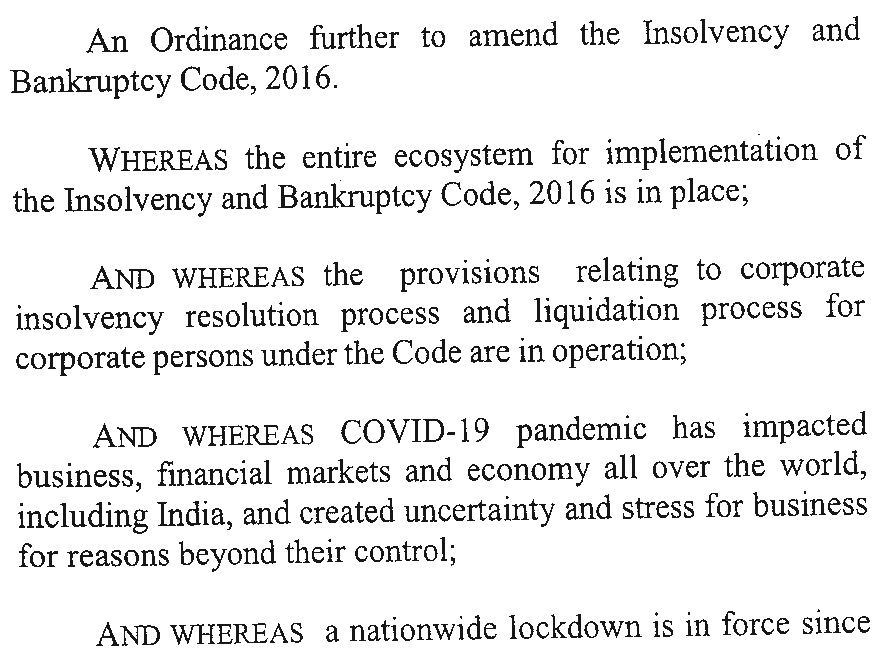 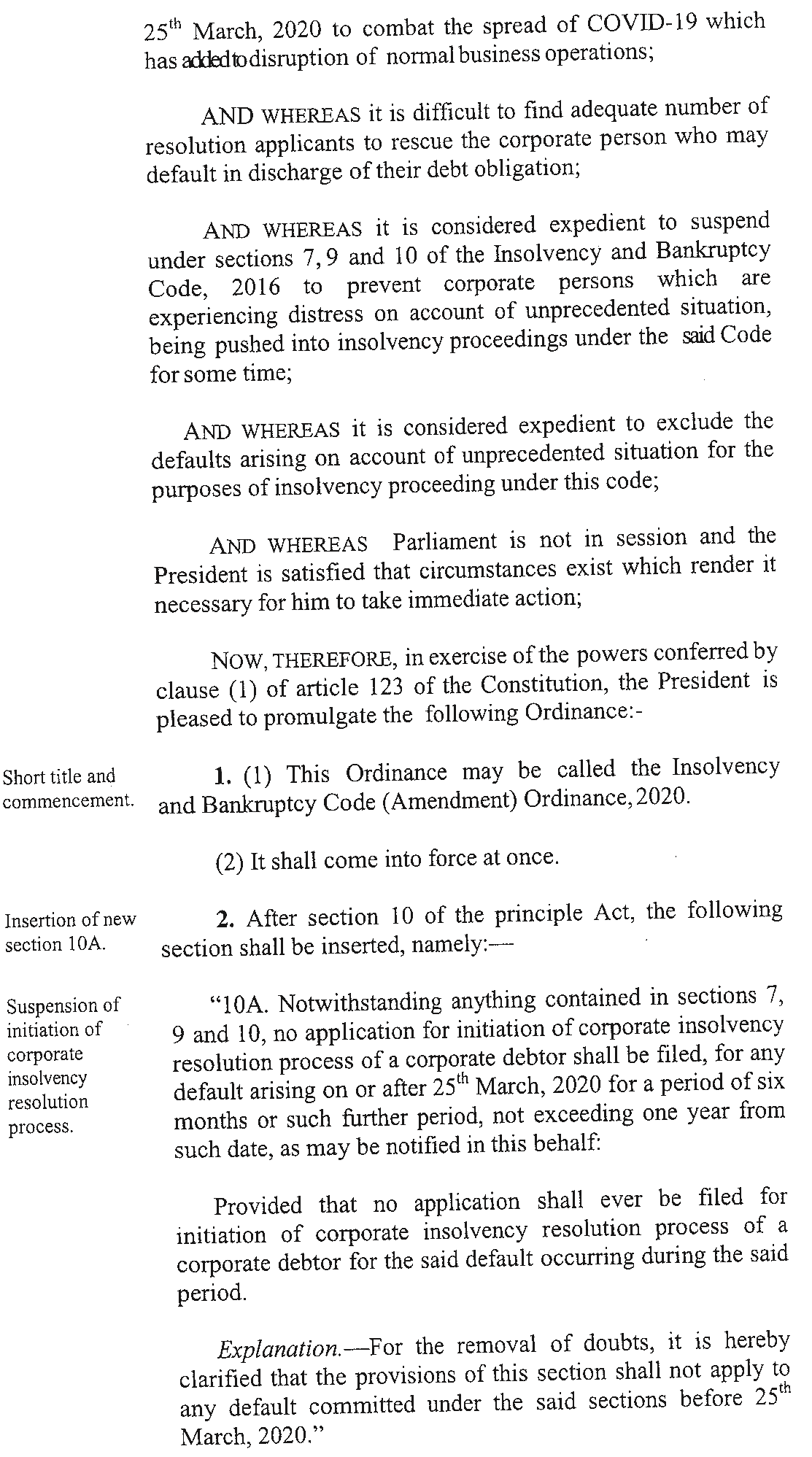 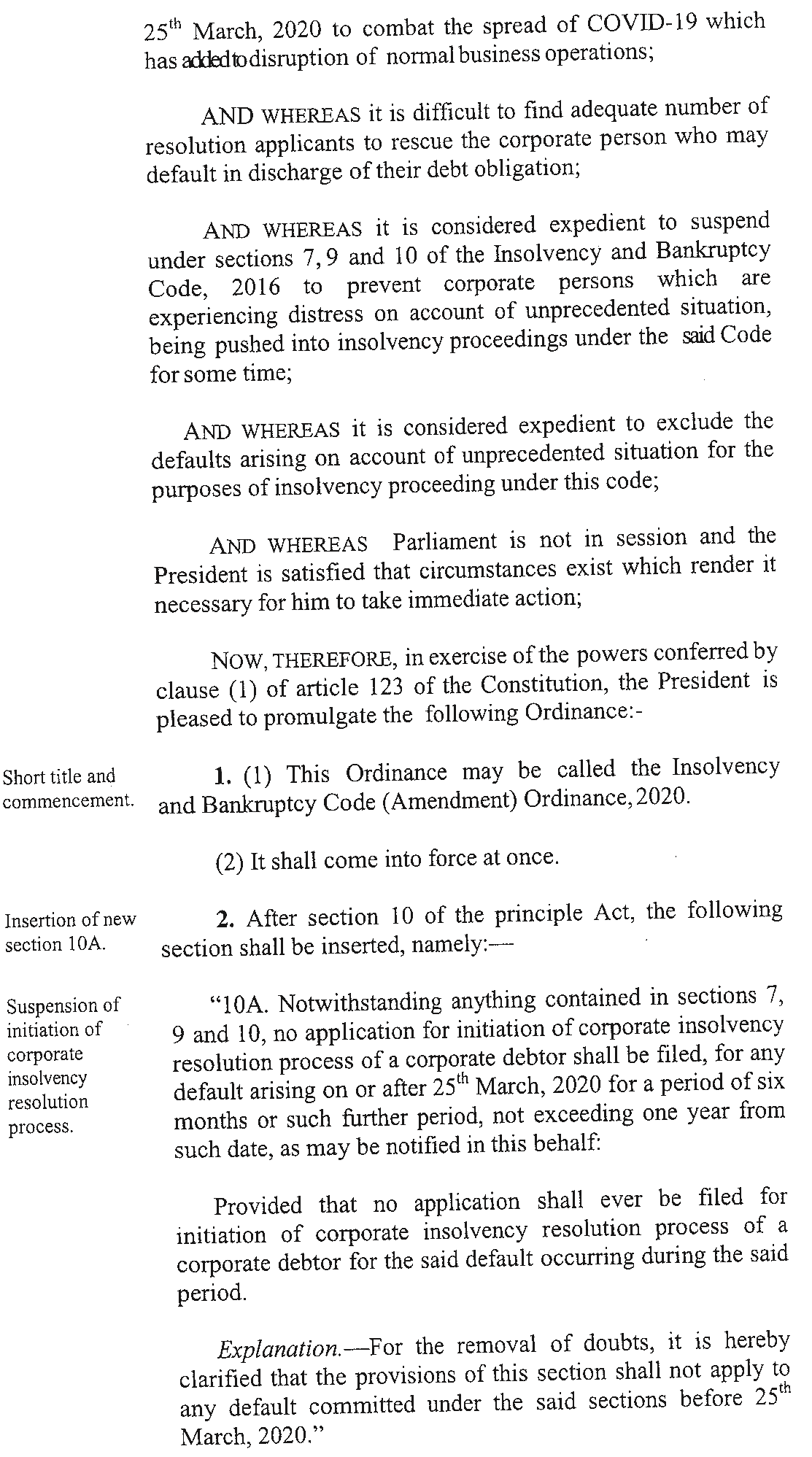 	SEC. 1]	THE GAZETTE OF INDIA EXTRAORDINARY	3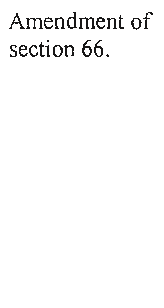 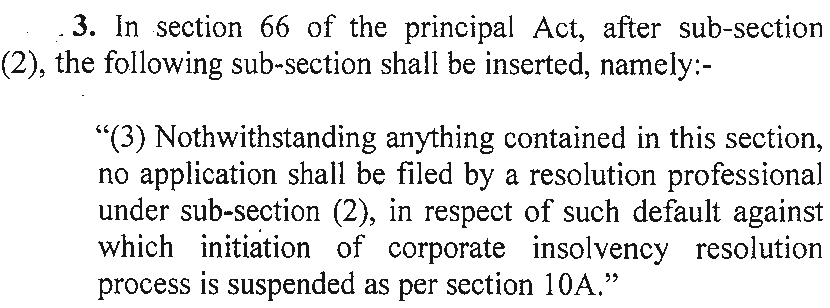 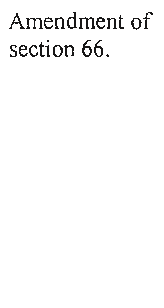 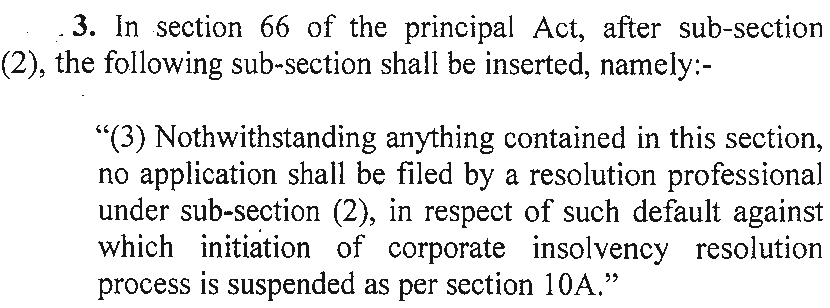 MINISTRY OF LAW AND JUSTICE (Legislative Department)New Delhi, the 13th March 2020/Phalguna 23, 1941 (Saka)The following Act of Parliament received the assent of the President on the 13th March 2020, and is hereby published for general information: —THE INSOLVENCY AND BANKRUPTCY CODE (AMENDMENT) ACT, 2020NO. 1 OF 2020							[13th March 2020.] An Act further to amend the Insolvency and Bankruptcy Code, 2016.BE it enacted by Parliament in the Seventy-first Year of the Republic of India as follows: —1. (1) This Act may be called the Insolvency and Bankruptcy Code (Amendment) Act, 2020.    (2)  It shall be deemed to have come in force on the 28th day of December 2019.Amendment of section 5.2.	In section 5 of the Insolvency and Bankruptcy Code, 2016 (hereafter referred to as the principal Act), —(i)	in clause (12), the proviso shall be omitted.(ii)	in clause (15), after the words "during the insolvency resolution process period" occurring at the end, the words "and such other debt as may be notified" shall be inserted.Amendment of section 7.3.	In section 7 of the principal Act, in sub-section (1), before the Explanation, the following provisos shall be inserted, namely: —"Provided that for the financial creditors, referred to in clauses (a) and (b) of sub-section (6A) of section 21, an application for initiating corporate insolvency resolution process against the corporate debtor shall be filed jointly by not less than one hundred of such creditors in the same class or not less than ten per cent. of the total number of such creditors in the same class, whichever is less:Provided further that for financial creditors who are allottees under a real estate project, an application for initiating corporate insolvency resolution process against the corporate debtor shall be filed jointly by not less than one hundred of such allottees under the same real estate project or not less than ten per cent. of the total number of such allottees under the same real estate project, whichever is less:Provided also that where an application for initiating the corporate insolvency resolution process against a corporate debtor has been filed by a financial creditor referred to in the first and second provisos and has not been admitted by the Adjudicating Authority before the commencement of the Insolvency and Bankruptcy Code (Amendment) Act, 2020, such application shall be modified to comply with the requirements of the first or second proviso within thirty days of the commencement of the said Act, failing which the application shall be deemed to be withdrawn before its admission.".Amendment of section 11.4.	In section 11 of the principal Act, the Explanation shall be numbered as Explanation I and after Explanation I as so numbered, the following Explanation shall be inserted, namely: —"Explanation II.—For the purposes of this section, it is hereby clarified that nothing in this section shall prevent a corporate debtor referred to in clauses (a) to (d) from initiating corporate insolvency resolution process against another corporate debtor.".Amendment of section 14.5.	In section 14 of the principal Act, —(a)	in sub-section (1), the following Explanation shall be inserted, namely: —"Explanation.—For the purposes of this sub-section, it is hereby clarified that notwithstanding anything contained in any other law for the time being in force, a license, permit, registration, quota, concession, clearances or a similar grant or right given by the Central Government, State Government, local authority, sectoral regulator or any other authority constituted under any other  law for the time being in force, shall not be suspended or terminated on the grounds of insolvency, subject to the condition that there is no default in payment of current dues arising for the use or continuation of the license, permit, registration, quota, concession, clearances or a similar grant or right during the moratorium period;";(b)	after sub-section (2), the following sub-section shall be inserted, namely: —"(2A) Where the interim resolution professional or resolution professional, as the case may be, considers the supply of goods or services critical to protect and preserve the value of the corporate debtor and manage the operations of such corporate debtor as a going concern, then the supply of such goods or services shall not be terminated, suspended or interrupted during the period of moratorium,  except where such corporate debtor has not paid dues arising from such supply during the moratorium period or in such circumstances as may be specified.";(c) in sub-section (3), for clause (a), the following clause shall be substituted, namely: —"(a) such transactions, agreements or other arrangements as may be notified by the Central Government in consultation with any financial sector regulator or any other authority;".Amendment of section 16.6.	In section 16 of the principal Act, in sub-section (1), for the words "within fourteen days from the insolvency commencement date", the words "on the insolvency commencement date" shall be substituted.Amendment of section 21.7.	In section 21 of the principal Act, in sub-section (2), in the second proviso, after the words "convertible into equity shares", the words "or completion of such transactions as may be prescribed," shall be inserted.Amendment of section 23.8.	In section 23 of the principal Act, in sub-section (1), for the proviso, the following		proviso shall be substituted, namely: —	"Provided that the resolution professional shall continue to manage the operations of the corporate debtor after the expiry of the corporate insolvency resolution process period, until an order approving the resolution plan under sub-section (1) of section 31 or appointing a liquidator under section 34 is passed by the Adjudicating Authority.".Amendment of section 29A. 9.	In section 29A of the principal Act, —	(i)	in clause (c), in the second proviso, in Explanation I, after the words, "convertible into equity shares", the words "or completion of such transactions as may be prescribed," shall be inserted.(ii)	in clause (j), in Explanation I, in the second proviso, after the words "convertible into equity shares", the words "or completion of such transactions as may be prescribed," shall be inserted.Insertion of new section 32A. 10.	After section 32 of the principal Act, the following section shall be inserted, namely: —	Liability for prior offences, etc."32A. (1) Notwithstanding anything to the contrary contained in this Code or any other law for the time being in force, the liability of a corporate debtor for an offence committed prior to the commencement of the corporate insolvency resolution process shall cease, and the corporate debtor shall not be prosecuted for such an offence from the date the resolution plan has been approved by the Adjudicating Authority under section 31, if the resolution plan results in the change in the management or control of the corporate debtor to a person who was not—(a)	a promoter or in the management or control of the corporate debtor or a related party of such a person; or(b)	a person with regard to whom the relevant investigating authority has, on the basis of material in its possession, reason to believe that he had abetted or conspired for the commission of the offence, and has submitted or filed a report or a complaint to the relevant statutory authority or Court:Provided that if a prosecution had been instituted during the corporate insolvency resolution process against such corporate debtor, it shall stand discharged from the date of approval of the resolution plan subject to requirements of this sub-section having been fulfilled:Provided further that every person who was a "designated partner" as defined in clause (j) of section 2 of the Limited Liability Partnership Act, 2008, (6 of 2009.) or an "officer who is in default", as defined in clause (60) of section 2 of the Companies Act, 2013, or was in any manner in charge of, or responsible to the (18 of 2013.)corporate debtor for the conduct of its business or associated  with the corporate debtor in any manner and who was directly or indirectly involved in the commission of such offence as per the report submitted or complaint filed by the investigating authority, shall continue to be liable to be prosecuted and punished for such an offence committed by the corporate debtor notwithstanding that the corporate debtor's liability has ceased under this sub-section.(2)	No action shall be taken against the property of the corporate debtor in relation to an offence committed prior to the commencement of the corporate insolvency resolution process of the corporate debtor, where such property is covered under a resolution plan approved by the Adjudicating Authority under section 31, which results in the change in control of the corporate debtor to a person, or sale of liquidation assets under the provisions of Chapter III of Part II of this Code to a person, who was not—(i)	a promoter or in the management or control of the corporate debtor or a related party of such a person; or(ii)	a person with regard to whom the relevant investigating authority has, on the basis of material in its possession reason to believe that he had abetted or conspired for the commission of the offence, and has submitted or filed a report or a complaint to the relevant statutory authority or Court.Explanation. —For the purposes of this sub-section, it is hereby clarified that, —(i)	an action against the property of the corporate debtor in relation to an offence shall include the attachment, seizure, retention or confiscation of such property under such law as may be applicable to the corporate debtor.(ii)	nothing in this sub-section shall be construed to bar an action against the property of any person, other than the corporate debtor or a person who has acquired such property through corporate insolvency resolution process or liquidation process under this Code and fulfils the requirements specified in this section, against whom such an action may be taken under such law as may be applicable.(3)	Subject to the provisions contained in sub-sections (1) and (2), and notwithstanding the immunity given in this section, the corporate debtor and any person who may be required to provide assistance under such law as may be applicable to such corporate debtor or person, shall extend all assistance and co-operation to any authority investigating an offence committed prior to the commencement of the corporate insolvency resolution process.".Amendment of section 227.11. In section 227 of the principal Act, — (i)	for the words "examined in this Code", the words "contained in this Code “shall be substituted.(ii)	the following Explanation shall be inserted, namely: —"Explanation.—For the removal of doubts, it is hereby clarified that the insolvency and liquidation proceedings for financial service providers or categories of financial service providers may be conducted with such modifications and in such manner as may be prescribed.".Amendment of section 239.12.	In section 239 of the principal Act, in sub-section (2), after clause (f), the following clauses shall be inserted, namely: —	"(fa) the transactions under the second proviso to sub-section (2) of section 21; (fb) the transactions under Explanation I to clause (c) of section 29A;(fc) the transactions under the second proviso to clause (j) of section 29A;".Amendment of section 240.13.	In section 240 of the principal Act, in sub-section (2), after clause (i), the following clause shall be inserted, namely: —	"(ia) circumstances in which supply of critical goods or services may be terminated, suspended or interrupted during the period of moratorium under sub-section (2A) of section 14;".14. (1) The Insolvency and Bankruptcy Code (Amendment) Ordinance, 2019 is hereby repealed. (Ord. 16 of 2019.)	(Repeal and savings.)(2) Notwithstanding such repeal, anything done or any action taken under the Insolvency and Bankruptcy Code, 2016, as amended by the said Ordinance, shall be deemed to have been done or taken under the corresponding provisions of the said Code, as amended by this Act. (31 of 2016.)Existing MSME ClassificationExisting MSME ClassificationExisting MSME ClassificationExisting MSME ClassificationCriteria: Investment in Plant & Machinery or EquipmentCriteria: Investment in Plant & Machinery or EquipmentCriteria: Investment in Plant & Machinery or EquipmentCriteria: Investment in Plant & Machinery or EquipmentClassificationMicroSmallMediumMfg. EnterprisesInvestment<Rs. 25 lacInvestment<Rs. 5 cr.Investment <Rs. 10 cr.Services EnterpriseInvestment<Rs. 10 lacInvestment< Rs. 2 cr.Investment<Rs. 5 cr.Revised MSME ClassificationRevised MSME ClassificationRevised MSME ClassificationRevised MSME ClassificationComposite Criteria: Investment and Annual TurnoverComposite Criteria: Investment and Annual TurnoverComposite Criteria: Investment and Annual TurnoverComposite Criteria: Investment and Annual TurnoverClassificationMicroSmallMediumManufacturing& ServicesInvestment< Rs. 1 cr.andTurnover < Rs. 5 cr.Investment< Rs. 10 cr.andTurnover < Rs. 50 cr.Investment< Rs. 20 cr.andTurnover < Rs. 100 cr.Lending to affordable housing for individual unitsLending to affordable housing for individual unitsExisting definitionRevised definitionHousing loans eligible under priority sector lending by the RBI (please see the Appendix to the circular dated July 15, 2014 and as updated from time to time), and also housing loans to individuals upto Rs. 50 lakhs for houses of values upto Rs. 65 lakhs located in the six metropolitan centres viz. Mumbai, New Delhi, Chennai, Kolkata, Bengaluru and Hyderabad and Rs. 40 lakhs for houses of values upto Rs. 50 lakhs in other centres for purchase/construction of dwelling unit per family.Housing loans eligible to be classified under priority sector lending (as updated from time to time) and housing loans to individuals for acquiring dwelling units within the prescribed threshold under the affordable housing definition in the HML.